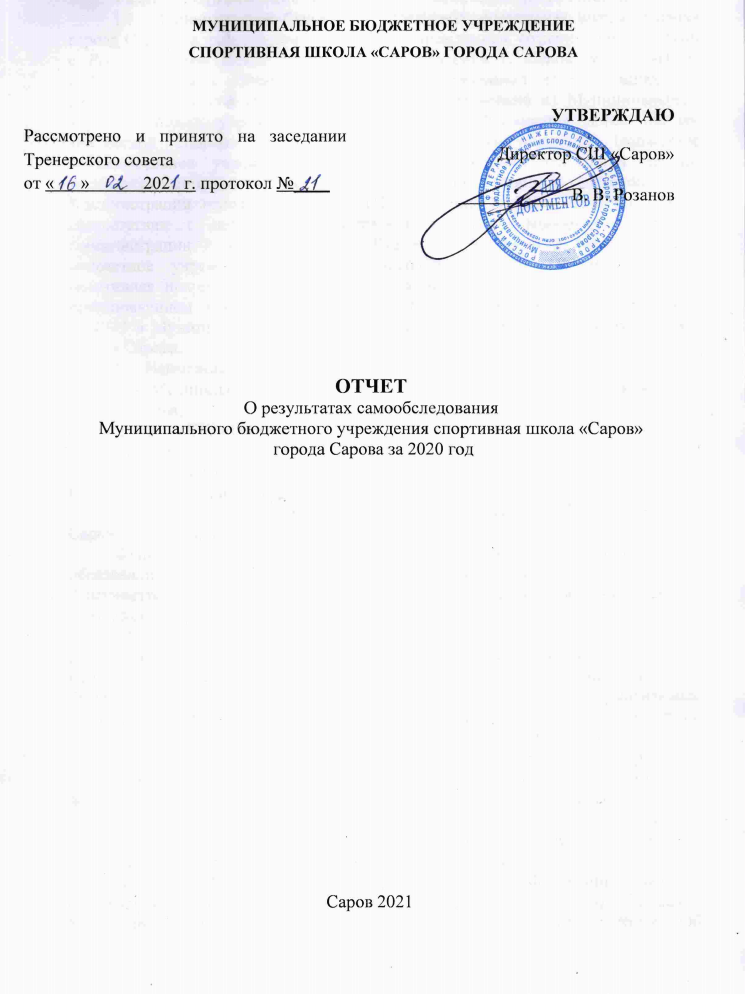 МУНИЦИПАЛЬНОЕ БЮДЖЕТНОЕ УЧРЕЖДЕНИЕ СПОРТИВНАЯ ШКОЛА «САРОВ» ГОРОДА САРОВАОТЧЕТО результатах самообследованияМуниципального бюджетного учреждения спортивная школа «Саров» города Сарова за 2020 годСаров 2021Раздел 1. Организационно-правовое обеспечение деятельности1.1. Муниципальное бюджетное учреждение спортивная школа «Саров» города Сарова, в дальнейшем именуемое «Учреждение», создано в соответствии с Распоряжением главы местного самоуправления г. Саров № 1337-П от 29.06.2001 года в сфере дополнительного образования детей и молодежи, развития физической культуры и спорта, переименовано из Муниципального образовательного учреждения дополнительного образования детей детско-юношеской спортивной школы «Саров» в Муниципальное бюджетное образовательное учреждение дополнительного образования детей детско-юношескую спортивную школу «Саров» в соответствии с постановлением Администрации города Сарова от 20.12.2011 года № 5255, переименовано в соответствии с приказом Департамента по делам молодежи и спорта Администрации г. Саров от 24.07.2015 года № 144 п в Муниципальное бюджетное учреждение дополнительного образования «Детско-юношеская спортивная школа «Саров» города Сарова, переименовано в соответствии  с постановлением Администрации г. Саров Нижегородской области от 05.07.2019 № 2249 в Муниципальное бюджетное учреждение спортивную школу «Саров» города Сарова.1.2. Наименования Учреждения:полное – Муниципальное бюджетное учреждение спортивная школа «Саров» города Сарова;сокращенное – СШ «Саров».1.3. Учреждение является муниципальным бюджетным учреждением.1.4. Место нахождения Учреждения: Российская Федерация, Нижегородская область, город Саров.1.5. Учредителем Учреждения является муниципальное образование город Саров (далее - город Саров).Функции и полномочия учредителя Учреждения от имени муниципального образования города Сарова осуществляют Администрация города Сарова, орган Администрации города Сарова – Департамент по делам молодежи и спорта Администрации г. Саров (далее – Департамент).1.6. Учреждение является некоммерческой унитарной организацией и руководствуется в своей деятельности Конституцией Российской Федерации, федеральными законами и иными нормативными правовыми актами Российской Федерации, законами Нижегородской области и иными нормативными правовыми актами Нижегородской области, муниципальными правовыми актами города Сарова, настоящим Уставом и внутренними документами Учреждения.1.7. Учреждение самостоятельно в осуществлении спортивной, образовательной, научной, административной, финансово-экономической деятельности, разработке и принятии локальных нормативных актов в соответствии с Федеральным законом от 04 декабря 2007 года № 329-ФЗ «О физической культуре и спорте в Российской Федерации» (далее – Федеральный закон «О физической культуре и спорте») Федеральным законом от 29 декабря 2012 года № 273-ФЗ «Об образовании в Российской Федерации» (далее – Федеральный закон «Обобразовании в Российской Федерации»),  приказом Министерства спорта Российской Федерации от 30 октября 2015 года № 999 «Об утверждении требований к обеспечению подготовки спортивного резерва для спортивных сборных команд Российской Федерации», иными нормативными правовыми актами Российской Федерации и настоящим Уставом.1.8. Учреждение не имеет филиалов и представительств.1.9. Положение об иных структурных подразделениях Учреждения утверждается приказом Учреждения.1.10. Учреждение создано без ограничения срока действия.Раздел 2. Структура управления и системы управленияУправление учреждением осуществляется на основе сочетания принципов единоначалия и коллегиальности. Единоличным исполнительным органом учреждения является директор. Коллегиальными органами управления СШ «Саров» являются общее собрание работников учреждения, тренерский совет, совет учреждения. В СШ «Саров» своевременно и качественно реализует муниципальную программу «Физическая культура, массовый спорт и молодежная политика города Сарова Нижегородской области на 2015-2020 годы».Раздел 3. Материально-техническая базаМатериально-техническая база СШ «Саров» позволяет в полном объеме и на хорошем уровне организовывать учебно-тренировочный процесс.Учреждение представляет собой современный спортивно-культурный комплекс с хоккейной площадкой европейского стандарта (61м ´ 30м), радиус изгибов 8,5 м.На ледовой арене установлено следующее оборудование:- стандартная игровая площадка 60*31 м,- двойной стальной хоккейный борт предназначен для соревнований по хоккею с шайбой в закрытых Ледовых Дворцах спорта, где поддерживается стабильный температурный режим: от +3 º, до 17 º С. Конструкция. Рама борта выполнена из стальной рамы. Горячее цинкование выполнено по ГОСТ 9.307-89. Облицовка борта выполнена из полиэтилена высокого давления. Полиэтилен устойчив к царапиннам, абсолютно не токсичен. Защитное ограждение зрителей выполнено из закаленного стекла толщиной 12 мм. Высота защитного ограждения 1600 мм.- ворота рольбы и калитка для входа игроков – оснащены петлями рояльного типа, закрывающий механизм легко управляемый, для легкой манипуляции ворота снабжены ходовыми колесами, калитки для входов игроков задуманы как прочная составная часть панели.Поручни – верхнее окончание периметра борта, высоко прочный и устойчивый к ультрафиолетовому излучению Полиэтилен РЕ 500 синего цвета, грани закругленные радиусом R 10, винты с потайной головкой не нарушают гладкую поверхность поручня.Надстройка защитных стекол: высота застекления, пространство за воротами, включая изгиб 1,8 м, длинные ровные части 0, 86 м.  Ледовая арена включает в себя зрительный зал на 1200 посадочных места, а в концертном варианте – 1800.Ледовая площадка оборудована всем необходимым, подходит для тренировочного процесса и проведения соревнований различного уровня. Хоккейные борта соответствуют требованиям нормативных документов ТУ 9614-001-56686357-2011. Сертификат соответствия № РOCC RU.ММ04.H04508 № 1699623.Спортивный зал общей площадью 104 кв. м. Оборудован баскетбольными кольцами, лестницами. Подходит и для тренировочного процесса.Тренажерный зал общей площадью 108 кв. м. Зал оборудован всеми необходимыми тренажерами для тренировочного процесса.Раздел 4. Контингент обучающихся, спортсменовЧисленность обучающихся в учреждении СШ «Саров» в 2020 году 295 человек по направлению хоккея.          Сохранность контингента и выполнение контрольных нормативов:         За последнийгод наблюдается стабильное количество занимающихся по годам обучения, что обеспечивает преемственность возрастных групп в  освоении программного материала.Наиболее характерными достижениями нашей школы являются следующие результаты за 2020 год:Раздел 5. Кадровый состав и квалификация педагогических работниковКадровый состав учреждения позволяет организовать качественный образовательный процесс и организационно-методическую деятельность (с совместителями).  Стаж работы педагогических работников:Раздел 6. Направленность реализуемых дополнительных общеразвивающих программ и количество обучающихся            В течение отчетного периода количество групп учащихся физкультурно-спортивной направленности оставалась стабильной. Ежегодно проводится обновление программно-методической продукции учреждения.  Результативность освоения учащимися дополнительной общеобразовательной программы и программы спортивной подготовки устанавливается на основе входной, промежуточной и итоговой диагностики и определяется по степени соответствия ожидаемых и полученных результатов.  Мониторинг и индикаторы достижений результативности обучающихся  в  реализации дополнительных общеразвивающих программ  в СШ «Саров» 2020г: Показатели:  Освоение учащимися дополнительной общеразвивающей программы и программы спортивной подготовки.Вовлеченность (охват) учащихся. Результативность участия в соревнованиях муниципального, регионального, федерального уровнях. Стабильность (долговременность), динамика   демонстрируемых результатов: положительная динамика количества победителей муниципального, регионального и федерального уровня и т.д. количество победителей, призеров и участников в спортивных мероприятиях высокого уровня (федерального, регионального).  В 2020 году с целью выполнения программ спортивной подготовки по видам спорта в СШ «Саров» были проведены тренировочные сборы: с 20 июля по 28 августа в количестве - 120 спортсменов. Ежедневно проводились 2-х разовые тренировочные занятия на основании тренировочных и календарных планов по видам спорта, по утвержденному расписанию с учетом места расположения спортивных баз, мест тренировок и пунктов питания.Помимо тренировочных занятий в СШ «Саров» проводится воспитательная работа: 1. Лекции-беседы с сотрудниками ГИБДД по профилактике безопасного дорожного движения пешеходов, велосипедистов и на мотороллерах. 2. Профилактические беседы с сотрудниками МВД в рамках Всероссийской антинаркотической акции. 3. Медицинской службой СШ «Саров» проведены циклы профилактических бесед о вреде наркотиков, о вреде табакокурения, о важности психологической подготовки спортсмена. 4. В течение 2020 года проведены мероприятия на тему «Спорт в годы войны». 5. Беседа на тему противодействия терроризму: «Память Бесланской трагедии». Участие в спортивно-массовых мероприятиях городского и регионального уровней:  Участие в мероприятиях Всемирного дня снега.  Участие в лыжном мемориале Б.Г.Музрукова и «Лыжне России».  Участие в Дне Физкультурника в формате – офлайн  Проведены встречи с воинами-интернационалистами, участниками локальных войн и конфликтов.Раздел 7. Методическая деятельностьЦелью методической работы в 2020 году являлось оказание действенной помощи тренерскому составу СШ «Саров» в улучшении организации тренировочного процесса, непрерывное совершенствование уровня тренерского мастерства, обобщение и внедрение передового тренерского опыта. Согласно годовому плану работы в СШ «Саров» велась методическая работа по следующим разделам: 1. Проведение открытых тренировочных занятий. 2. Выступления с докладами, методическими разработками на тренерских советах. 3. Обобщение положительного опыта работы тренеров СШ «Саров».4. Направление на курсы повышения профессиональной компетенции тренеров. 5. Оказание консультативной помощи тренерам при оформлении документации в рамках подготовки к присвоению квалификационных категорий.Показатели деятельности СШ «Саров», подлежащей самообследованию(утв. приказом Министерства образования и науки РФ от 10 декабря 2013 г. № 1324)            Директор СШ «Саров»                                       В. В. РозановРассмотрено и принято на заседанииТренерского советаот «      »            202   г. протокол №____        УТВЕРЖДАЮДиректор СШ «Саров»____________ В. В. РозановСпортивное отделениеУчебный годВыполнение учебного плана (%)Сохранность контингента (%)Выполнение контрольных нормативов (%)хоккей2020938795КомандаУчастие в соревновании на сезон 2020 – 2021гг.Занятое местоЮХЛ «Саров»Первенство России среди юниоров до 18 лет. Регион Поволжье. 6 место из 7 команд«Саров-2007»Первенство России среди юношей 2007г.р. Регион Поволжье. Группа «Б» 2 место из 7 команд«Саров-2006-07»Первенство Нижегородской области по хоккею среди юношей 2006/07г.р.4 место из 8 команд«Саров-2004-05»Первенство Нижегородской области по хоккею среди юношей 2004/05г.р.5 место из 6 команд«Саров-2008»Первенство ПФО среди юношей 2008г.р. Группа «Б»                          3 место из 6 команд«Саров-2008»Кубок «Поволжья»4 место из 6 команд«Саров-2009»Первенство ПФО среди мальчиков 2009 г.р. Регион Поволжье. Группа «Б» 10 место из 18 команд«Саров-2010-11»Первенство Нижегородской области по хоккею среди мальчиков 2010/11г.р.2 место из 8 команд«Саров-2010-11»ФИНАЛ Первенства Нижегородской области по хоккею среди мальчиков 2010/11г.р.4 место из 24 команд«Саров-2010»Региональный Финал «Золотая шайба» среди младших юношей 2010г.р. 2 место из 8 командПоказатель Всего % от общей численности педагогических работников  Имеют образование: -высшее 11Более 50% Из них имеют высшее образование педагогической направленности (профиля)  10Более 50%Из них имеют среднее профессиональное образование педагогической направленности 10Более 50%Имеют квалификационные категории: -высшую -первую 23 20% 30% Соответствие занимаемой должности -- Без категории (работают менее 2-х лет) 660% До 5 лет До 5 лет От 5 до 30 лет От 5 до 30 лет Свыше 30 лет Свыше 30 лет Количество человек  % от общей численности педагогически х работников  Количество человек  % от общей численности педагогически х работников  Количество человек  % от общей численности педагогически х работников  2 18% 654% 3 28% Направленность программы Количество детей Количество групп Направленность программы 2019-2020 учебный год 2019-2020 учебный год Физкультурно-спортивная 295	18N п/пПоказателиЕдиницаизмерения1.Образовательная деятельность1.1Общая численность учащихся, в том числе:295 человек1.1.1Детей дошкольного возраста (3 - 7 лет)112человек1.1.2Детей младшего школьного возраста (7 - 11 лет)64человека1.1.3Детей среднего школьного возраста (11 - 15 лет)72человека1.1.4Детей старшего школьного возраста (15 - 17 лет)47человек1.1.5Старше 18 лет01.2Численность учащихся, обучающихся по образовательным программампо договорам об оказании платных образовательных услуг01.3Численность/удельный вес численности учащихся, занимающихся в 2-хи более объединениях (кружках, секциях, клубах), в общей численностиучащихся01.4Численность/удельный вес численности учащихся с применениемдистанционных образовательных технологий, электронного обучения, вобщей численности учащихся0человек1.5Численность/удельный вес численности учащихся по образовательнымпрограммам для детей с выдающимися способностями, в общейчисленности учащихся0человек1.6Численность/удельный вес численности учащихся по образовательнымпрограммам, направленным на работу с детьми с особымипотребностями в образовании, в общей численности учащихся, в томчисле:человек/%1.6.1Учащиеся с ограниченными возможностями здоровья0человек1.6.2Дети-сироты, дети, оставшиеся без попечения родителей0человек1.6.3Дети-мигранты0человек1.6.4Дети, попавшие в трудную жизненную ситуацию0человек1.7Численность/удельный вес численности учащихся, занимающихсяучебно-исследовательской, проектной деятельностью, в общейчисленности учащихся0человек1.8Численность/удельный вес численности учащихся, принявших участиев массовых мероприятиях (конкурсы, соревнования, фестивали,конференции), в общей численности учащихся, в том числе:183 человек62 %1.8.1На муниципальном уровне0 человек0%1.8.2На региональном уровне110 человек37 %1.8.3На межрегиональном уровне94 человек31%1.8.4На федеральном уровне0 человек0 %1.8.5На международном уровне0человек/%1.9Численность/удельный вес численности учащихся - победителей ипризеров массовых мероприятий (конкурсы, соревнования, фестивали,конференции), в общей численности учащихся, в том числе:21 человек10%1.9.1На муниципальном уровне0 человек0 %1.9.2На региональном уровне21 человек10 %1.9.3На межрегиональном уровне-1.9.4На федеральном уровне0 человек0 %1.9.5На международном уровне-1.10Численность/удельный вес численности учащихся, участвующих вобразовательных и социальных проектах, в общей численностиучащихся, в том числе:-1.10.1Муниципального уровня-1.10.2Регионального уровня-1.10.3Межрегионального уровня-1.10.4Федерального уровня-1.10.5Международного уровня-1.11Количество массовых мероприятий, проведенных образовательнойорганизацией, в том числе321.11.1На муниципальном уровне01.11.2На региональном уровне201.11.3На межрегиональном уровне121.11.4На федеральном уровне-1.11.5На международном уровне-1.12Общая численность педагогических работников человек10 человек1.13Численность/удельный вес численности педагогических работников,имеющих высшее образование, в общей численности педагогическихработников10 человек100 %1.14Численность/удельный вес численности педагогических работников,имеющих высшее образование педагогической направленности(профиля), в общей численности педагогических работников9 человек90 %1.15Численность/удельный вес численности педагогических работников,имеющих среднее профессиональное образование, в общейчисленности педагогических работников1 человек10 %1.16Численность/удельный вес численности педагогических работников,имеющих среднее профессиональное образование педагогическойнаправленности (профиля), в общей численности педагогическихработников1 человек10 %1.17Численность/удельный вес численности педагогических работников,которым по результатам аттестации присвоена квалификационнаякатегория, в общей численности педагогических работников, в томчисле:5 человек50/%1.17.1Высшая220%1.17.2Первая3 человек30 %1.18Численность/удельный вес численности педагогических работников вобщей численности педагогических работников, педагогический стажработы которых составляет:человек/%1.18.1До 5 лет2 человек20 %1.18.2Свыше 30 лет3 человека30 %1.19Численность/удельный вес численности педагогических работников вобщей численности педагогических работников в возрасте до 30 лет2 человек20 %1.20Численность/удельный вес численности педагогических работников вобщей численности педагогических работников в возрасте от 55 лет3 человек30 %1.21Численность/удельный вес численности педагогических иадминистративно-хозяйственных работников, прошедших за последние5 лет повышение квалификации/профессиональную переподготовку попрофилю педагогической деятельности или иной осуществляемой вобразовательной организации деятельности, в общей численностипедагогических и административно-хозяйственных работников10 человек100 %1.22Численность/удельный вес численности специалистов,обеспечивающих методическую деятельность образовательнойорганизации, в общей численности сотрудников образовательнойорганизации1 человек10 %1.23Количество публикаций, подготовленных педагогическими работникамиобразовательной организации:1.23.1За 3 года-1.23.2За отчетный период-1.24Наличие в организации дополнительного образования системыпсихолого-педагогической поддержки одаренных детей, иных группдетей, требующих повышенного педагогического вниманиянет2.Инфраструктура2.1Количество компьютеров в расчете на одного учащегося0,003единиц2.2Количество помещений для осуществления образовательнойдеятельности, в том числе:4единиц2.2.1Учебный класс1единиц2.2.2Ледовая арена1единиц2.2.3Мастерская0единиц2.2.4Танцевальный класс0единиц2.2.5Спортивный зал2единиц2.2.6Бассейн0единиц2.3Количество помещений для организации досуговой деятельностиучащихся, в том числе:0единиц2.3.1Актовый зал0единиц2.3.2Концертный зал0единиц2.3.3Игровое помещение0единиц2.4Наличие загородных оздоровительных лагерей, баз отдыханет2.5Наличие в образовательной организации системы электронногодокументооборотаесть2.6Наличие читального зала библиотеки, в том числе:нет2.6.1С обеспечением возможности работы на стационарных компьютерахили использования переносных компьютеровесть2.6.2С медиатекойнет2.6.3Оснащенного средствами сканирования и распознавания текстовесть2.6.4С выходом в Интернет с компьютеров, расположенных в помещениибиблиотекинет2.6.5С контролируемой распечаткой бумажных материаловесть2.7Численность/удельный вес численности учащихся, которым обеспеченавозможность пользоваться широкополосным Интернетом (не менее 2Мб/с), в общей численности учащихся0человек